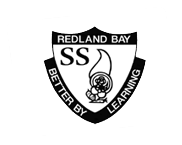 Student’s Name:												

Student’s Class:													

Parent Contact Name:												

Parent Phone Number:												

PRICES EFFECTIVE 07/10/2021 AND ARE SUBJECT TO CHANGE WITHOUT NOTICE
ALL ORDERS MUST BE PAID IN FULL AT TIME OF PLACING ORDER
Munch Monitor: 1.www.munchmonitor.com, 2. Login, 3. Register, 4. Set up New Account, 5. School ID: redlandbay, 6. School Password: munch4165
CREDIT CARD DETAILS:

Name of Cardholder: 					Signature:				Amount:$		
Credit Card Number   I hereby authorise Redland Bay State School P & C to debit my: 	     Mastercard 	         Visa
            Expiry Date  /Office Use Only
Date:    
Receipt No:
Staff Member:ITEMCOST INCL. GSTSIZEQTYAMOUNTFleecy Winter Zip Jacket (with logo)
                       Size: 4, 6, 8, 10, 12, 14
                                    Size: 16,18, 20
$35
$40Fleecy Winter V Neck Jumper
                 Size: 4, 6, 8, 10, 12, 14, 16
$20Gabardine Long Pants 
(Double Stitched Knee)
             Size: 3, 4, 6, 8, 10, 12, 14, 16

$25Fleecy Tracksuit Pants
             Size: 3, 4, 6, 8, 10, 12, 14, 16
$25SUBTOTALTOTAL